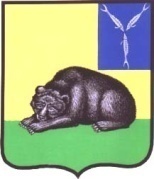        ГЛАВА
       МУНИЦИПАЛЬНОГО ОБРАЗОВАНИЯ ГОРОД ВОЛЬСК ВОЛЬСКОГО  МУНИЦИПАЛЬНОГО РАЙОНА  САРАТОВСКОЙ ОБЛАСТИП О С Т А Н О В Л Е Н И Е31 марта 2017 года                             № 4                                       г.ВольскОб утверждении порядка  общественных обсуждений проекта муниципальной программы «Формирование современной городской среды муниципального образования город Вольск на  2017 год»В целях повышения благоустройства муниципального образования город Вольск и создания комфортных территорий для массового отдыха населения города, руководствуясь Федеральным законом от 06.10.2003г. № 131-ФЗ «Об общих принципах организации местного самоуправления в Российской Федерации», Постановлением Правительства РФ от 10.02.2017г. № 169 «Об утверждении правил  предоставления и распределения субсидий из федерального бюджета бюджетам субъектов Российской Федерации                              на поддержку государственных программ субъектов Российской Федерации                                    и муниципальных программ формирования современной городской среды», Постановлением Правительства Саратовской области от 14.03.2017г. № 109-П «О внесении изменений в государственную программу Саратовской области «Обеспечение населения доступным жильем и развитие жилищно-коммунальной инфраструктуры до 2020 года», на основании ст. 29 Устава муниципального образования город Вольск, ПОСТАНОВЛЯЮ:1. Утвердить порядок общественных обсуждений проекта муниципальной программы «Формирование современной городской среды муниципального образования город Вольск на  2017 год» согласно приложению № 1.2. Создать межведомственную комиссию для проведения общественного обсуждения проекта муниципальной программы «Формирования современной городской среды муниципального образования город Вольск на  2017 год»                                и утвердить ее персональный состав согласно приложению № 2.И.о. Главымуниципального образованиягород Вольск 							         И.Г.Долотова		Приложение № 1 к постановлениюГлавы муниципального образования город Вольск от 31.03.2017 г. № 4Порядок общественных обсуждений проекта муниципальной программы «Формирование современной городской среды муниципального образования город Вольск на  2017 год»1. Основные положения.Целью настоящего Порядка является установление процедуры организации, проведения и оформления результатов общественных обсуждений проекта муниципальной программы «Формирование современной городской среды муниципального образования город Вольск на  2017 год» (далее – муниципальная программа).2. Основные понятия, используемые в Порядке:- формирование современной городской среды – комплекс мероприятий, направленных на улучшение санитарного, экологического и эстетического состояния дворовых территорий муниципального образования город Вольск;- предложение – рекомендация (высказывание) заинтересованных лиц, уполномоченных протоколом общего собрания собственников помещений многоквартирных домов   по проекту муниципальной программы;- общественное обсуждение -используемое в целях общественного контроля публичное обсуждение  мероприятий муниципальной программы.3. Организатором общественного обсуждения является Администрация Вольского муниципального района.Ответственным структурным подразделением по подготовке и проведению общественных обсуждений является: управление муниципального хозяйства администрации Вольского муниципального района (далее - ответственное лицо)4. Вопрос, выносимый на общественное обсуждение:Проект муниципальной программы «Формирование современной городской среды муниципального образования город Вольск на  2017 год» (далее - муниципальная программа).5.Срок проведения общественного обсуждения: 30 календарных дней с момента опубликования настоящего Положения.2. Порядок проведения общественных обсуждений     6. В целях проведения общественных  обсуждений глава муниципального образования город Вольск издает постановление о проведении общественных обсуждений, в котором определяется:- срок подачи предложений граждан и организаций о включении дворовой территории в муниципальную программу «Формирование современной городской среды муниципального образования город Вольск на  2017 год»;- дата, время и место проведения общественных обсуждений- тема общественных обсуждений.7.Публикацию информации  о  проведении  общественных  обсуждений в  средствах массовой информации и  на сайте администрации Вольского муниципального района в сети «Интернет» обеспечивает ответственное лицо.8.Для проведения общественного обсуждения  проекта муниципальной программы  создается межведомственная комиссия, которая утверждается постановлением главы муниципального образования город Вольск (далее по тексту комиссия).9.Прием, рассмотрение и оценка предложений граждан и организаций   на проект программы  рассматривается   в порядке, предусмотренном  в разделе 3 настоящего Порядка. Предложения  могут быть поданы заинтересованными лицами в администрацию Вольского муниципального района со дня опубликования  настоящего Порядка.10. Общественное обсуждение проводится публично и открыто. Участники общественного обсуждения вправе свободно выражать свое мнение и вносить предложения по вопросам, вынесенным на общественное обсуждение. Доступ граждан на общественные обсуждения является свободным.11.Предложения и заявки граждан и юридических лиц, имеющих намерение выступить на общественных обсуждениях, подаются в письменной форме секретарю рабочей группы по проведению общественных обсуждений, не позднее двух рабочих дней до даты общественных обсуждений. 12. Ответственное лицо:1) осуществляет разработку повестки общественных обсуждений;
        2) определяет предварительный состав участников общественных обсуждений;
       3) организует регистрацию участников общественных обсуждений;
       4) определяет докладчиков (содокладчиков) по вопросу общественных обсуждений;       5) обеспечивает порядок в помещении проведения общественных обсуждений
        6) осуществляет иные полномочия в целях организации и проведения общественных обсуждений.      13.Председатель комиссии открывает общественные обсуждения, оглашает тему и повестку общественных обсуждений, представляет инициаторов их проведения, предложения по порядку проведения общественных обсуждений, представляет ведущего и секретаря обсуждений;
       14. Ведущий общественных обсуждений1) информирует о количестве участников общественных обсуждений, прошедших регистрацию, а также о поступивших от граждан и организаций предложений на проект муниципальной программы;
       2) ведет общественные обсуждения, обеспечивает соблюдение повестки обсуждений;
      3) предоставляет слово для докладов (содокладов) и выступлений;
      4) оглашает предложения и замечания, поступившие в ходе проведения  общественных обсуждений;
      5) принимает решение об объявлении перерыва в обсуждениях и переносе их продолжения на другой день;6) осуществляет иные полномочия в целях проведения общественных обсуждений.15. На общественных обсуждениях секретарем комиссии ведется протокол проведения общественных обсуждений, в котором фиксируется ход обсуждений.Протокол должен содержать:1) дата, место проведения обсуждений;2) фамилия, имя, отчество ведущего общественных обсуждений и секретаря общественных обсуждений;3) состав комиссии общественных обсуждений;4) список участников общественных обсуждений;5) краткие выступления участников обсуждений, вопросы с указанием сведений об авторе вопроса, а также полученные ответы на вопросы участников общественных обсуждений;6) мнения, замечания и предложения участников общественных обсуждений по обсуждаемому вопросу.На общественных обсуждениях может осуществляться аудиозапись (видеозапись) всех выступлений и обсуждений с целью оформления протокола.16. В течение трех рабочих дней после окончания обсуждений оформляется протокол проведения общественных обсуждений в двух экземплярах, который подписывается членами комиссии.17. Итоговым документом общественных обсуждений является заключение, утверждаемое главой муниципального образования город Вольск.18. В заключении обобщаются мнения, высказанные в процессе общественных обсуждений, а также отражаются аргументированные предложения по вопросу обсуждений19. Ответственное лицо обеспечивает опубликование заключения в периодическом печатном средстве массовой информации, предназначенном для официального опубликования муниципальных правовых актов и иной официальной информации, а также размещает заключение на сайте администрации Вольского муниципального района.3. Порядок приема, рассмотрения и оценки предложений граждан и организаций на проект муниципальной программы.20. В целях подготовки к общественным обсуждениям проводится прием, рассмотрение и оценка предложений заинтересованных лиц на проект  муниципальной программы «Формирование современной городской среды муниципального образования город Вольск на 2017 год».21.Предложения подаются в администрацию Вольского муниципального района произвольной письменной форме с указанием: - для физических лиц: фамилии, имени, отчества, места регистрации, паспортные данные (серия, номер, кем и когда выдан);- для юридических лиц: наименование организации, юридический адрес, ИНН;         - обоснование включения предложения;         - дата и подпись.22. Прием предложений заканчивается за 3 рабочих дня до даты проведения общественных обсуждений.23. Ответственное лицо до проведения общественных обсуждений проводит рассмотрение, оценку и обобщение поступивших предложений. Обобщенные материалы по поступившим предложениям передаются в комиссию, в целях информирования участников общественных обсуждений.И.о. Главы муниципального образованиягород Вольск 							           И.Г.ДолотоваПриложение № 2 к постановлениюГлавы муниципального образования город Вольск от 31.03.2017 г. № 4Состав межведомственной комиссии для проведения общественного обсуждения проекта муниципальной программы «Формирования современной городской среды муниципального образования город Вольск на  2017 год»                           Председатель комиссии:                                                  Заместитель председателя комиссии:        	        Секретарь комиссии:  	Члены комиссии:И.о. Главы муниципального образования город Вольск 							              И.Г.ДолотоваБаршутин В.В.    Исполняющий обязанности первого заместителя главы администрации Вольского муниципального района по жизнеобеспечению и безопасности (по согласованию)Долотова И.Г.Исполняющий обязанности главы муниципального образования город Вольск, куратор проекта Платонова С.В. Заместитель начальника управления муниципального хозяйства администрации Вольского муниципального района (по согласованию)Лабутин В.В.Начальник управления муниципального хозяйства администрации Вольского муниципального района (по согласованию)Ковинская Т.Н.Аллазов И.В.Жуковский М.Г.Сектетарь Вольского муниципального Собрания (по согласованию)Начальник отдела по взаимодействию со СМИ администрации Вольского муниципального района (по согласованию)Региональный координатор проекта ОНФ «Комфортная городская  среда», член Регионального штаба ОНФ, руководителя Рабочей группы (тематической платформы) РШ ОНФ «Качество повседневной жизни», эксперт федеральной рабочей группы ОНФ «Качество повседневной жизни» (по согласованию)Зубрицкий А.И.Кирсанова О.А.Литвинович В.Г.Алексеева Я.А.Валова Н.А.Большаков А.А.Курышов Н.А.Абибов А.К.Председатель Общественной палаты Вольского муниципального района (по согласованию)Депутат Вольского муниципального Собрания (по согласованию)Председатель Координационного Совета по развитию малого предпринимательства при Главе Вольского муниципального района (по согласованию)Начальник управления правового обеспечения администрации Вольского муниципального района (по согласованию)Начальник отдела землеустройства и градостроительной деятельности администрации Вольского муниципального района (по согласованию)Член Общественной палаты Вольского муниципального района (по согласованию)Депутат Совета муниципального образования город ВольскДепутат Вольского муниципального Собрания, член Общественной палаты Вольского муниципального района (по согласованию)